                                                                      Entrevistadora  (E)  Coordenadora  pedagógica ( P3).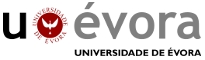 4. Entrevistador. Descreva a sua trajetória formativa em relação  EA.R. P3.  tenho uma trajetória.5. E. Você considera que o espaço de sua escola está sintonizado com a sustentabilidade socioambiental? Sim ou não?R. P3. Professora eu vejo que no geral não. essa condição em aceitar os cuidados.6. E. Se não. Como transformar? R. P3. ininterrupta7. E. O que você entende por meio ambiente?R. P3. T.8. E. Qual a sua concepção sobre a EA?R. P3. Eu penso que pconscientização,é você se preocupar e .9. E. Qual o seu entendimento sobre a sustentabilidade?R. P3. aproveitar o que pode  é 10. E. Como você visualiza as problemáticas do meio-ambiente na comunidade onde sua unidade escolar se insere?R. P3. euo docon. As pessoas não tem a preocupação de viver em um ambiente limpo saudável e arejado.11. E. Qual a repercussão que a EA promoveu perante as questões ambientais em relação à comunidade escolar.R. P3.  .12. E. Que resultados você visualiza com relação à EA, na comunidade em que sua escola está inserida?R. P3. És.13. E. Você tem conhecimento sobre a legislação e politicas públicas ligadas à educação ambiental? R. P3. .  14. E. Se sim. Quais?R.  P3. 15. E. Conhece o Plano Nacional de EA - Lei  9.795/99? R. P3. 16. E. Se sim. Como ela está relacionada ao seu trabalho de EA realizado na escola?R. P3. Não conheço.17. E. Tem conhecimento sobre o Artigo 225 da Constituição Federal de 1988? R. P3. Não!18. Se sim. Que contribuição essa lei traz para a EA?R. P3. Não. Não conheço!19. E. Conhece os PCNs da EA?   R. P3. Não!20. E. Se sim. Que aspecto dos PCNs você considera relevante para a  prática na EA.R. P3. Já tive contato algumas vezes. Não. 21. E. Até março de 2013. Você já tinha conhecimento sobre a Conferência Infanto Juvenil, Com – Vida, Agenda 21 na escola?R. P3. Não...! 22. E. Quais são os programas, projetos, ações ou atividades ligadas a EA, que  estão em andamento na sua unidade escolar?R. P3. C.23. E. Como você está ligado diretamente a alguma destas ações de EA?R. P3.  para que o projeto seja encaminhado.24. E. Ao longo do ano letivo quais as atividades rotineiras realizadas na área da EA?R. P3. P3.  25. E. As vertentes interdisciplinaridade e transversalidade fazem parte da  prática da EA na escola? R. .26. E.  A  escolha  dos temas de  EA está relacionada com a realidade local?R. P3. ... SóE. Esses temas estão vinculados à realidade global.R. P3. ... 27. E. Você visualiza em sua unidade escolar, a participação de todos os componentes da Comunidade Escolar nos processos formulativos do PPP desta escola? R. P3. Sim.E. Você esteve presente na elaboração de alguma atividade ligada à EA em sua escola?R. P3. .28. E. Como a escola envolve a participação da comunidade nas ações relacionadas à  EA?R. P3.  c 29. E. Você está disposta e disponível a tomar parte neste tipo de discussão que leve a elaboração de propostas em EA para o PPP de sua escola?R. P3. 30. E. Você gostaria de acrescentar algum questionamento que não tenha sido devidamente abordado? R. P3. Não...!Perfil do EntrevistadoPerfil do Entrevistado01 Sexo1(  ) Masculino           2( x) Feminino02Idade 1  (  ) Até 29 anos            2 (  ) De 30 a 34 anos      3 ( x) De 35 a 39 anos                                       4  (  ) De 40 a 44 anos    5  (  ) Acima de 45 anos03Grau acadêmico mais elevado(  ) Magistério            (  ) Superior incompleto    (  ) Superior completo (x) Especialização     (  ) Mestrado                       (  ) Doutorado          